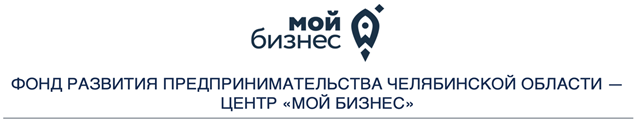 г. Магнитогорск, пр. Ленина, д.70, этаж 3  Уважаемые предприниматели! Центр «Мой Бизнес» –   это Многофункциональный Центр для бизнеса, который создан при поддержке Министерства экономического развития Челябинской области, с целью развития малого и среднего предпринимательства региона. Более подробную информацию о Фонде можно получить на сайте: https://мойбизнес74.рф10 февраля в 11:00 сельскохозяйственные производители Магнитогорска и близлежащих районов могут проконсультироваться по развитию своего бизнеса со специалистами центра «Мой бизнес».В рамках исполнения национального проекта «Акселерация субъектов малого и среднего предпринимательства» Вы можете бесплатно или на условиях софинансирования воспользоваться следующими видами наших услуг:помощь в оформлении документов для грантов «Агростартап», «Семейные фермы», «Агротуризм»;помощь в расширении рынков сбыта;комплексная консультационная программа «Готовый продукт»;обучение, бизнес-миссии, консультации профильных специалистов;экспертное агросопровождение.Специалисты подробно расскажут о каждой услуге, а также о действующих программах грантовой поддержки. С 12:30 индивидуальные консультации.Адрес проведения: Центр «Мой бизнес», г. Магнитогорск, пр-т Ленина, 70, 3 этажНеобходима предварительная регистрация: https://xn--74-9kcqjffxnf3b.xn--p1ai/kalendar-meropriyatiy/57532/  (внизу «Записаться на мероприятие»)По вопросам звонить: 8-800-350-24-74. Подробная информация о мерах поддержки на сайте мойбизнес74.рф.Работа центра «Мой бизнес» осуществляется в рамках реализации национального проекта «Малое и среднее предпринимательство и поддержка индивидуальной предпринимательской инициативы».